Περιγραφή αντικειμένου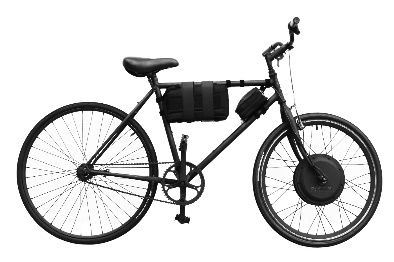 Όταν περιγράφουμε ένα αντικείμενο αναφέρουμε:
Τι είναι – Πώς το λένεΠού βρίσκεταιΠώς είναι (γενική εντύπωση, σχήμα, χρώμα, μέγεθος)Πώς είναι φτιαγμένο, από τι υλικάΙστορία (πρόελευση, καταγωγή)Πώς χρησιμοποιείταιΑν το αντικείμενο που παρουσιάζουμε μας ανήκει ή έχουμε κάποια σχέση με αυτό αναφέρουμε επίσης:
Πώς το αποκτήσαμεΠεριστατικά σχετικά με αυτόΤις προσωπικές μας σκέψεις τα συναισθήματα που μας προκαλεί.Περιγραφή αντικειμένου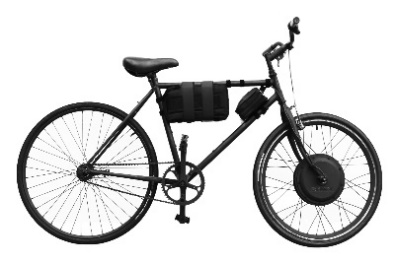 Όταν περιγράφουμε ένα αντικείμενο αναφέρουμε:
Τι είναι – Πώς το λένεΠού βρίσκεταιΠώς είναι (γενική εντύπωση, σχήμα, χρώμα, μέγεθος)Πώς είναι φτιαγμένο, από τι υλικάΙστορία (πρόελευση, καταγωγή)Πώς χρησιμοποιείταιΑν το αντικείμενο που παρουσιάζουμε μας ανήκει ή έχουμε κάποια σχέση με αυτό αναφέρουμε επίσης:
Πώς το αποκτήσαμεΠεριστατικά σχετικά με αυτόΤις προσωπικές μας σκέψεις τα συναισθήματα που μας προκαλεί.